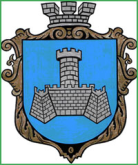 УКРАЇНАХМІЛЬНИЦЬКА МІСЬКА РАДАВІННИЦЬКОЇ ОБЛАСТІВИКОНАВЧИЙ КОМІТЕТ                              Р І Ш Е Н Н Я«___»  ________ 2019 року                                                                                             № _____Про укладення додаткової угоди на здійснення перевезень на міському маршруті	Враховуючи звернення депутатів та колективні звернення мешканців міста щодо продовження руху маршруту №2 «Хмільникгаз» - «Водоканал» по вул. Пушкіна кожного дня, відповідно до Закону України «Про автомобільний транспорт», Постанови Кабінету Міністрів України № 1081 від 03.12.2008 року «Про затвердження Порядку проведення конкурсу на перевезення пасажирів на автобусному маршруті загального користування» зі змінами, керуючись ст. 30, 59 Закону України «Про місцеве самоврядування в Україні», виконавчий комітет міської радиВ И Р І Ш И В :Доповнити пункт 8  договору від 09.11.2015 року на перевезення пасажирів на міському автобусному маршруті загального користування в місті Хмільнику по маршруту №2 «Хмільникгаз» - «Водоканал» підпунктом 8.4 наступного змісту:«Продовжити автобусний маршрут загального користування в режимі маршрутного таксі №2 «Хмільникгаз» - «Водоканал» по вул. Пушкіна до зупинки «Поліклініка» згідно наведеного графіку»Доручити управлінню економічного розвитку та євроінтеграції міської ради (Ю.Г. Підвальнюку) забезпечити супровід процесу внесення відповідних змін до договору на перевезення пасажирів на автобусному маршруті загального користування в режимі маршрутного таксі в місті Хмільнику шляхом підписання додаткової угоди, передбаченого цим рішенням.Контроль за виконанням цього рішення покласти на заступника міського голови з питань діяльності виконавчих органів міської ради згідно розподілу обов’язків.Міський голова                                                             С.Б. РедчикВідправлення з зуп. «Водоканал»Відправлення з зуп. «Хмільникгаз»Понеділок, вівторок, середа, п’ятницяПонеділок, вівторок, середа, п’ятниця8.158.009.008.4512.0012.0013.0013.00